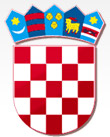           REPUBLIKA HRVATSKAŽUPANIJA PRIMORSKO GORANSKA                    GRAD CRES   GRADONAČELNIKKLASA: 947-02/17-1/39URBROJ: 2213/02-02-18-2U Cresu, 22. siječnja 2018. godineGRAD CRESGRADSKO VIJEĆE- ovdje-Na temelju članka 103. i članka 131. Zakona o cestama (Narodne novine br. 84/11, 18/13, 22/13, 54/13,148/13 i 92/14), članka 48. Zakona o lokalnoj i područnoj (regionalnoj) samoupravi (NN br. 19/13 - pročišćeni tekst) i članka 29. Statuta Grada Cresa (SN PGŽ br. 29/09 i 14/13), podnosim Gradskom vijeću Grada Cresa na razmatranje i usvajanje  Prijedlog Odluke o ukidanju statusa javnog dobra nekretnine zemljišnoknjižne oznake č. zem. 2862/20, k.o. DragozetićiI. Pravni temelj za donošenje predložene OdlukePravni temelj za donošenje predložene odluke proizlazi iz odredbe članka 103. i članka 131. Zakona o cestama (Narodne novine br. 84/11, 18/13, 22/13, 54/13,148/13 i 92/14) kojim je propisano da u slučaju da je trajno prestala potreba korištenja nerazvrstane ceste ili njezinog dijela može joj se ukinuti status javnog dobra u općoj uporabi, a nekretnina kojoj prestaje taj status ostaje u vlasništvu jedinice lokalne samouprave. Odluku o ukidanju statusa javnog dobra u općoj uporabi nerazvrstane ceste ili njezinog dijela donosi predstavničko tijelo jedinice lokalne samouprave, ista se dostavlja nadležnom sudu radi provedbe brisanja statusa javnog dobra u općoj uporabi nerazvrstane ceste u zemljišnoj knjizi.II. Ocjena stanja i obrazloženje OdlukeParcelacijskim elaboratom za potrebe provođenja promjena u katastru zemljišta izrađen u svrhu provedbe lokacijske dozvole po zahtjevu tvrtke „Vodoopskrba i odvodnja Cres Lošinj“ d.o.o. iz Cresa, br. 05/15 koji je izradila tvrtka „Topoing“ d.o.o. iz Kastva, Rubeši 80 a, po ovlaštenom inženjeru geodezije Ivanu Puškariću, dipl. ing. geodezije,   potvrđen od strane Državne geodetske uprave, Područnog ureda za katastar Rijeka, Odjel za katastar nekretnina Krk, Ispostava za katastar nekretnina Cres, KLASA: 932-06/15-02/37, URBROJ: 541-17-6-02/1-15-2 od 18. studenoga 2015. godine, definirana je parcelacija nekretnina radi formiranja zahvata u prostoru: građenje infrastrukturnih građevina komunalnog sustava vodoopskrbe te odvodnje sanitarnih otpadnih voda naselja Porozina. Planiranom izgradnjom obuhvaćena je i nekretnina zemljišnoknjižne oznake č. zem. 2862/20, k.o. Dragozetići, upisane kao vlasništvo „Bene pubblico“, odnosno „Javno dobro“.Predmetna je nekretnina predviđena za prilaznu cestu desalinizatoru i UPOV-u čime prestaje biti dio nerazvrstane ceste, a koja će parcelacijskim elaboratom spajanja zajedno sa č. zem. 2838/4, k.o. Dragozetići, biti prilazna cesta ranije navedenih infrastrukturnih građevina komunalnog sustava vodoopskrbe te odvodnje sanitarnih otpadnih voda naselja Porozina, slijedom čega je nužno da se predmetnoj nekretnini ukine status javnog dobra te da se upiše kao vlasništvo Grada Cresa. Pozivom na odredbu članka 2. stavak 2. Zakona o uređivanju imovinskopravnih odnosa u svrhu izgradnje infrastrukturnih građevina (Narodne novine 80/11.) uređuje se i rješavanje imovinskopravnih odnosa i oslobođenje od plaćanja naknada za stjecanje prava vlasništva, prava služnosti i prava građenja, na zemljištu kojega je vlasnik pravna osoba kojim upravlja pravna osoba u vlasništvu ili čiji je osnivač, odnosno čiji su osnivači jedinice lokalne, odnosno jedinice područne (regionalne) samouprave.Slijedom navedenog, predlaže se Gradskom vijeću donošenje Odluke o ukidanju statusa javnog dobra nekretnine pod oznakom č.zem. 2862/20, k.o. Dragozetići.III. Potrebna sredstvaZa provođenje predložene Odluke nije potrebno osigurati financijska sredstva.IV. Tekst prijedloga Odluke 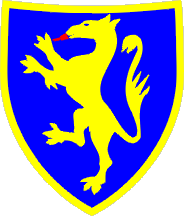 GRAD CRES    Na temelju članka 103. i članka 131. Zakona o cestama (Narodne novine br. 84/11, 18/13, 22/13, 54/13,148/13 i 92/14), i članka 48. Zakona o lokalnoj i područnoj (regionalnoj) samoupravi (NN br. 19/13 - pročišćeni tekst), ) i članka 29. Statuta Grada Cresa (SN PGŽ br. 29/09 i 14/13), Gradsko vijeće Grada Cresa na sjednici održanoj dana __________ 2018. godine donosi Odluku o ukidanju statusa javnog dobra nekretnine zemljišnoknjižne oznake č. zem. 2862/20, k.o. DragozetićiI.Utvrđuje se da je nekretnina zemljišnoknjižne oznake č.zem. 2862/20, k.o. Dragozetići, površine 654 m2, parcelacijskim elaboratom broj 05/15 izrađen za potrebe provođenja promjena u katastru zemljišta u svrhu provedbe lokacijske dozvole, koji je izradila tvrtka „Topoing“ d.o.o. iz Kastva, Rubeši 80 a, po ovlaštenom inženjeru geodezije Ivanu Puškariću, dipl. ing. geodezije, potvrđen od strane Državne geodetske uprave, Područnog ureda za katastar Rijeka, Odjel za katastar nekretnina Krk, Ispostava za katastar nekretnina Cres, KLASA: 932-06/15-02/37, URBROJ: 541-17-6-02/1-15-2 od 18. studenoga 2015. godine, utvrđena kao sastavni dio zahvata u prostoru: građenje infrastrukturnih građevina komunalnog sustava vodoopskrbe te odvodnje sanitarnih otpadnih voda naselja Porozina.II.Utvrđuje se da je izgradnjom infrastrukturnih građevina komunalnog sustava vodoopskrbe te odvodnje sanitarnih otpadnih voda naselja Porozina trajno prestala potreba da se nekretnina iz točke I. koristi kao dio nerazvrstane ceste.III.Ukida se status javnog dobra nekretnine opisane u točki 1. Odluke, a Općinski sud u Rijeci, Stalna služba u Malom Lošinju, na temelju ove odluke, izvršit će u zemljišnom knjigama uknjižbu prava vlasništva iste u cijelosti u korist i na ime GRADA CRESA, Cres, Creskog statuta 15, OIB 88617357699, uz istodobno brisanje upisa „Bene pubblico“, odnosno „Javno dobro“.IV.Ova Odluka stupa na snagu dan nakon objave u "Službenim novinama" Primorsko-goranske županije.KLASA: 947-02/17-1/39URBROJ: 2213/02-02-18-3Cres, Gradsko vijeće Grada CresaPredsjednikMarčelo Damijanjević